СВЕДЕНИЯ ДЛЯ ПОСТУПАЮЩИХ В САНКТ-ПЕТЕРБУРГСКИЙ УНИВЕРСИТЕТ ГОСУДАРСТВЕННОЙ ПРОТИВОПОЖАРНОЙ СЛУЖБЫ МЧС РОССИИВ КАЧЕСТВЕ КУРСАНТАКатегории поступающих:	- Лица, имеющие среднее (полное) общее образование- Лица, имеющие профессиональное образование- Гражданские лицаВозраст поступающих:	Не младше 17 лет, не старше 30 лет на год поступленияПравовой статус:Курсант - до 4 курса включительно (бакалавриат), до 5 курса включительно (специалитет). Спец. звание в период обучение:	Рядовой и младший начальствующий состав МЧС РоссииПроживание в период обучения:	На весь срок обученияСпециальное звание по окончании Университета:	
«Лейтенант внутренней службы»АЛГОРИТМ ПОСТУПЛЕНИЯ (КУРСАНТЫ):1 - Обратиться в Главное управление МЧС России (далее - комплектующий орган) по месту постоянной регистрации до 20 апреля года приема для прохождения военно-врачебной комиссии, профессионально-психологического отбора и оформления личного дела.2 - При оформлении личного дела, поступающий обязательно проходит регистрацию и подачу заявления о приеме на обучение в электронной информационно-образовательной среде университета.3 - В случае успешного сдачи ЕГЭ, комплектующий орган направляет поступающего в университет для прохождения профессионального отбора (июль), включающий  в себя:- окончательное медицинское освидетельствование,-  профессионально-психологический отбор,- дополнительные вступительные испытания,- конкурсный отбор.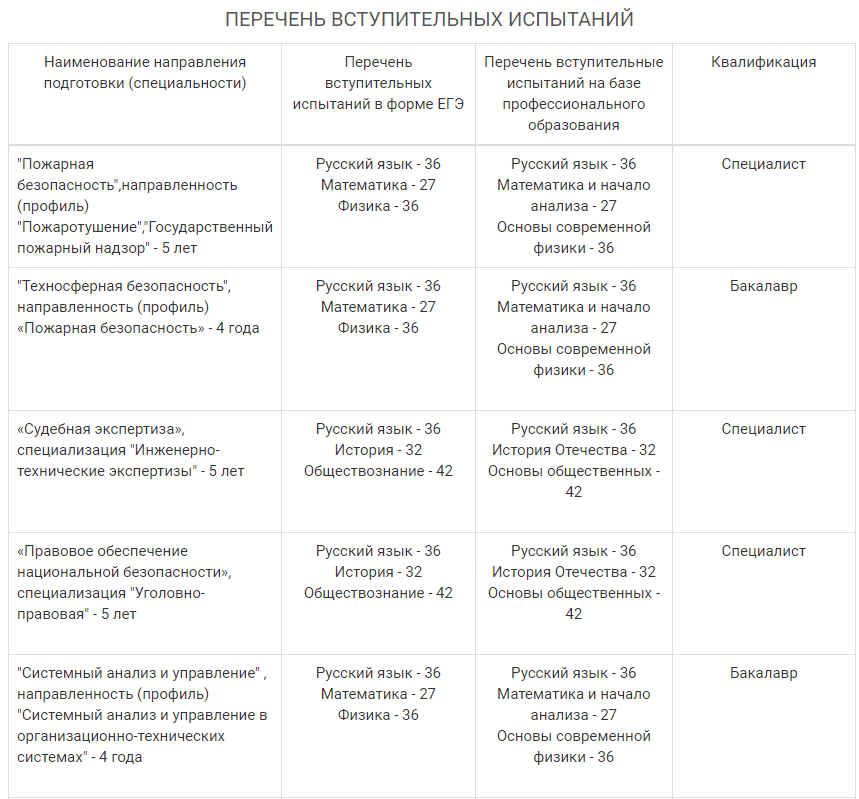 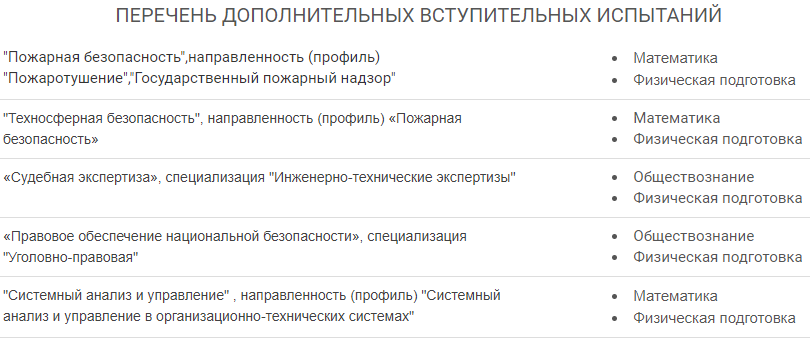 